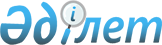 Бурабай аудандық мәслихатының 2009 жылғы 21 желтоқсандағы № С-21/1 "2010-2012 жылдарға арналған аудан бюджеті туралы" шешіміне өзгерістер мен толықтырулар енгізу туралы
					
			Күшін жойған
			
			
		
					Ақмола облысы Бурабай аудандық мәслихатының 2010 жылғы 16 сәуірдегі № С-25/3 шешімі. Ақмола облысы Бурабай ауданының Әділет басқармасында 2010 жылғы 4 мамырда № 1-19-177 тіркелді. Күші жойылды - Ақмола облысы Бурабай аудандық мәслихатының 2011 жылғы 10 ақпандағы  № С-30/5 шешімімен

      Ескерту. Күші жойылды - Ақмола облысы Бурабай аудандық мәслихатының 2011.02.10 № С-30/5 шешімімен      Қазақстан Республикасының 2008 жылғы 4 желтоқсандағы Бюджет Кодексінің 109 бабының 5 тармағына, «Қазақстан Республикасындағы жергілікті мемлекеттік басқару және өзін-өзі басқару туралы» Қазақстан Республикасының 2001 жылғы 23 қаңтардағы Заңының 6 бабына, Ақмола облыстық мәслихаттың 2010 жылғы 6 сәуірдегі № 4С-23-2 шешіміне сәйкес Бурабай аудандық мәслихаты ШЕШІМ ЕТТI:



      1. Бурабай аудандық мәслихатының «2010-2012 жылдарға арналған аудан бюджетi туралы» 2009 жылғы 21 желтоқсандағы № С-21/1 (Нормативтік құқықтық кесімдерді мемлекеттік тіркеу тізілімінде № 1-19-170 тіркелген, 2010 жылдың 21 қаңтарында аудандық «Бурабай» газетінде, 2010 жылдың 18 қаңтарында аудандық «Луч» газетінде жарияланған) шешіміне келесi өзгерістер мен толықтырулар енгiзiлсiн:



      1 тармақта:

      1) тармақшада:

      «4967402,0» сандары «4959503,4» сандарына ауыстырылсын;

      «1332611,0» сандары «1342212,0» сандарына ауыстырылсын;

      «58962,0» сандары «59663,0» сандарына ауыстырылсын;

      «3301529,0» сандары «3283328,4» сандарына ауыстырылсын.

      2) тармақшада:

      «4674361,8» сандары «4667553,1» сандарына ауыстырылсын.

      5) тармақшада:

      «326808,2» сандары «325718,3» сандарына ауыстырылсын.

      6) тармақшада:

      «-326808,2» сандары «-325718,3» сандарына ауыстырылсын;

      «12059,8» сандары «13149,7» сандарына ауыстырылсын.



      3 тармақта:

      1) тармақшада:

      «12091,0» сандары «13552,0» сандарына ауыстырылсын;

      «10560,0» сандары «10760,0» сандарына ауыстырылсын;

      жетінші азат жол келесі редакцияда берілсін:

      «29298,0 мың теңге сомасында - Ұлы Отан соғысындағы Жеңістің 65 жылдығына орай Ұлы Отан соғысының қатысушылары мен мүгедектеріне, сондай-ақ оларға теңестірілген, оның ішінде майдандағы армия құрамына кірмеген, 1941 жылғы 22 маусымнан бастап 1945 жылғы 3 қыркүйек аралығындағы кезеңде әскери бөлімшелерде, мекемелерде, әскери-оқу орындарында әскери қызметтен өткен, запасқа босатылған (отставка), «1941-1945 жж. Ұлы Отан соғысында Германияны жеңгенi үшiн» медалімен немесе «Жапонияны жеңгені үшін» медалімен марапатталған әскери қызметшілерге, Ұлы Отан соғысы жылдарында тылда кемінде алты ай жұмыс істеген (қызметте болған) адамдарға біржолғы материалдық көмек төлеуге, Ұлы Отан соғысының қатысушылары мен мүгедектеріне Тәуелсіз Мемлекеттер Достастығы елдері, Қазақстан Республикасының аумағы бойынша жол жүруін, сондай-ақ оларға және олармен бірге жүретін адамдарға Мәскеу, Астана қалаларында мерекелік іс-шараларға қатысуы үшін тамақтануына, тұруына, жол жүруіне арналған шығыстарын төлеуді қамтамасыз етуге»;

      сегізінші азат жол келесі редакцияда берілсін:

      «1540,3 мың теңге сомасында-Ұлы Отан соғысындағы Жеңістің 65 жылдығына орай Ұлы Отан соғысының қатысушылары мен мүгедектеріне Тәуелсіз Мемлекеттер Достастығы елдері, Қазақстан Республикасының аумағы бойынша жол жүруін, сондай-ақ оларға және олармен бірге жүретін адамдарға Мәскеу, Астана қалаларында мерекелік іс-шараларға қатысуы үшін тамақтануына, тұруына, жол жүруіне арналған шығыстарын төлеуді қамтамасыз етуге»;

      келесі мазмұндағы он үшінші азат жолмен толықтырылсын:

      «29568,0 мың теңге мектепке дейінгі білім беру ұйымында мемлекеттік білім беру тапсырысын жүзеге асыруға, соның ішінде 9000,0 мың теңге шағын-орталықтарға, 10393,0 мың теңге жеке балабақшаларға, 10175,0 мың теңге қайтарылған балабақшаларға»;

      келесі мазмұндағы он төртінші азат жолмен толықтырылсын:

      «2009 жыл ішінде нысаналы пайдаланылмаған мақсатты трансферттер сомасы 2010 жылда қолдануға рұқсат етілгендіктен олардың мақсаттарға белгіленгендігін ескере отырып, 4000,0 мың теңге сомасы Зеленый Бор селосында қазандық үшін суды химиялық тазартудан өткізетін жүйені сатып алуға және 6278,1 мың теңге шаруашылық жүргізу құқығындағы «Термо-Транзит» мемлекеттік қазыналық кәсіпорынның қазандықтарын 2010-2011 жылдарда жылу беру мерзіміне дайындауға»;

      2) тармақшада:

      «158747,0» сандары «24747,0» сандарына ауыстырылсын;

      3) тармақшада:

      екінші азат жол келесі редакцияда берілсін:

      «19557,0 мың теңге - Ұлы Отан соғысындағы Жеңістің 65 жылдығына орай Ұлы Отан соғысының қатысушылары мен мүгедектеріне, сондай-ақ оларға теңестірілген, оның ішінде майдандағы армия құрамына кірмеген, 1941 жылғы 22 маусымнан бастап 1945 жылғы 3 қыркүйек аралығындағы кезеңде әскери бөлімшелерде, мекемелерде, әскери-оқу орындарында әскери қызметтен өткен, запасқа босатылған (отставка), «1941-1945 жж. Ұлы Отан соғысында Германияны жеңгенi үшiн» медалімен немесе «Жапонияны жеңгені үшін» медалімен марапатталған әскери қызметшілерге, Ұлы Отан соғысы жылдарында тылда кемінде алты ай жұмыс істеген (қызметте болған) адамдарға біржолғы материалдық көмек төлеуге, Ұлы Отан соғысының қатысушылары мен мүгедектеріне Тәуелсіз Мемлекеттер Достастығы елдері, Қазақстан Республикасының аумағы бойынша жол жүруін, сондай-ақ оларға және олармен бірге жүретін адамдарға Мәскеу, Астана қалаларында мерекелік іс-шараларға қатысуы үшін тамақтануына, тұруына, жол жүруіне арналған шығыстарын төлеуді қамтамасыз етуге»;

      келесі мазмұндағы алтыншы азат жолмен толықтырылсын:

      «85589,0 мың теңге сомасында бюджеттік саладағы еңбекақы қорының өзгеруіне байланысты».

      келесі мазмұндағы алтыншы тармақшамен толықтырылсын:

      «Республикалық және облыстық бюджеттен 1089,9 мың теңге сомасындағы мақсатты трансферттердің қайтарылуын аудандық бюджетте есепке алу».



      2. Бурабай аудандық мәслихатының аталған шешiмiнің 1, 5 қосымшасы осы шешiмнiң 1, 2 қосымшасына сәйкес жаңа редакцияда берілсiн және бекiтiлсiн.



      3. Осы шешiм Ақмола облысының Бурабай аудандық әдiлет басқармасында мемлекеттiк тiркелген күннен бастап күшіне енедi және 2010 жылдың 1 қаңтарынан бастап қолданысқа енгізіледі.      Аудандық мәслихаттың

      XXV сессиясының төрағасы                   Н.Туманова      Аудандық мәслихаттың

      хатшысы                                    Г. Марченко      КЕЛІСІЛДІ:      Бурабай ауданының әкімі                    В.Балахонцев      «Бурабай ауданының экономика

      және бюджеттік жоспарлау

      бөлімі» мемлекеттік мекемесінің

      бастығы                                    Г.Тінәлинова

Бурабай аудандық мәслихаттың

2010 жылғы 16 сәуірдегі № С-25/3

шешіміне 1 қосымшаБурабай ауданының 2010 жылға арналған бюджеті

Бурабай аудандық мәслихаттың

2010 жылғы 16 сәуірдегі № С-25/3

шешіміне 2 қосымша

Бурабай аудандық мәслихаттың

2009 жылғы 21 желтоқсандағы № С-21/1

шешіміне 5 қосымша2010 жылға арналған аудандық мәнді қала,

кент, ауылдық (селолық) округтердің

бюджеттік бағдарламалары
					© 2012. Қазақстан Республикасы Әділет министрлігінің «Қазақстан Республикасының Заңнама және құқықтық ақпарат институты» ШЖҚ РМК
				санаттарсанаттарсанаттарсанаттарсанаттарВсегосыныптарсыныптарсыныптарсыныптарВсегосыныпшасыныпшасыныпшаВсегоайырықшалықайырықшалықВсего12345ВсегоКірістер4959503,41САЛЫҚТЫҚ ТҮСІМДЕР1342212,0101Табыс салығы1273951012Жеке табыс салығы127395101202Төлем көзінен салық салынбайтын табыстардан ұсталатын жеке табыс салығы 101195101203Қызметін біржолғы талон бойынша жүзеге асыратын жеке тұлғалардан алынатын жеке табыс салығы26200103Әлеуметтік салық6786251031Әлеуметтік салық678625103101Әлеуметтік салық678625104Меншiкке салынатын салықтар4727101041Мүлікке салынатын салықтар298229104101Заңды тұлғалардың және жеке кәсіпкерлердің мүлкіне салынатын салық293112104102Жеке тұлғалардың мүлкiне салынатын салық51171043Жер салығы90122104302Елдi мекендер жерлерiне жеке тұлғалардан алынатын жер салығы7386104303Өнеркәсіп, көлік, байланыс, қорғаныс жеріне және ауыл шаруашылығына арналмаған өзге де жерге салынатын жер салығы 42274104306Ерекше қорғалатын табиғи аумақтың жеріне, сауықтыру, рекреациялық және тарихи-мәдени мақсаттағы жерлерге салынатын жер салығы170104307Ауыл шаруашылығы мақсатындағы жерлерге заңды тұлғалардан, жеке кәсіпкерлерден, жеке нотариустар мен адвокаттардан алынатын жер салығы257104308Елді мекендер жерлеріне заңды тұлғалардан, жеке кәсіпкерлерден, жеке нотариустар мен адвокаттардан алынатын жер салығы400351044Көлік құралдарына салынатын салық82909104401Заңды тұлғалардан көлiк құралдарына салынатын салық28300104402Жеке тұлғалардан көлiк құралдарына салынатын салық546091045Бірыңғай жер салығы1450104501Бірыңғай жер салығы1450105Тауарларға, жұмыстарға және қызметтерге салынатын iшкi салықтар523121052Акциздер6168105296Заңды және жеке тұлғалар бөлшек саудада өткізетін, сондай-ақ өзінің өндірістік мұқтаждарына пайдаланылатын бензин4500105297Заңды және жеке тұлғалар бөлшек саудада өткізетін, сондай-ақ өзінің өндірістік мұқтаждарына пайдаланылатын дизель отыны16681053Табиғи және басқа да ресурстарды пайдаланғаны үшiн түсетiн түсiмдер11973105315Жер участоктарын пайдаланғаны үшін төлем119731054Кәсіпкерлік және кәсіби қызметті жүргізгені үшін алынатын алымдар25998105401Жеке кәсіпкерлерді мемлекеттік тіркегені үшін алынатын алым 1814105402Жекеленген қызмет түрлерімен айналысу құқығы үшін алынатын лицензиялық алым12807105403Заңды тұлғаларды мемлекеттiк тiркегенi және филиалдар мен өкiлдiктердi есептiк тiркегенi, сондай-ақ оларды қайта тіркегені үшiн алым 824105405Жылжымалы мүлікті кепілдікке салуды мемлекеттік тіркегені және кеменiң немесе жасалып жатқан кеменiң ипотекасы үшін алынатын алым324105414Көлік құралдарын мемлекеттік тіркегені, сондай-ақ оларды қайта тіркегені үшін алым1201105418Жылжымайтын мүлікке және олармен мәміле жасау құқығын мемлекеттік тіркегені үшін алынатын алым5028105420Туындылар мен сабақтас құқықтар объектілеріне құқықтарды, туындылар мен сабақтас құқықтар объектілерін пайдалануға арналған лицензиялық шарттарды мемлекеттік тіркегені, сондай-ақ оларды қайта тіркегені үшін алым40001055Ойын бизнесіне салық8173105502Тіркелген салық8173107Басқа да салықтар01071Басқа да салықтар0107110Жергілікті бюджетке түсетін өзге де салық түсімдері0108Заңдық мәнді іс-әрекеттерді жасағаны және (немесе) оған уәкілеттігі бар мемлекеттік органдар немесе лауазымды адамдар құжаттар бергені үшін алынатын міндетті төлемдер111701081Мемлекеттік баж11170108102Мемлекеттік мекемелерге сотқа берілетін талап арыздарынан алынатын мемлекеттік бажды қоспағанда, мемлекеттік баж сотқа берілетін талап арыздардан, ерекше талап ету істері арыздарынан, ерекше жүргізілетін істер бойынша арыздардан (шағымдардан), сот бұйрығын шығару туралы өтініштерден, атқару парағының дубликатын беру туралы шағымдардан, аралық (төрелік) соттардың және шетелдік соттардың шешімдерін мәжбүрлеп орындауға атқару парағын беру туралы шағымдардың, сот актілерінің атқару парағының және өзге де құжаттардың көшірмелерін қайта беру туралы шағымдардан алынады6761108104Азаматтық хал актілерін тіркегені үшін, сондай-ақ азаматтарға азаматтық хал актілерін тіркегені туралы куәліктерді және азаматтық хал актілерін тіркеу туралы куәліктерді және азаматтық хал актілері жазбаларын өзгертуге, толықтыруға және қалпына келтіру2600108105Шетелге баруға және Қазақстан Республикасына басқа мемлекеттерден адамдарды шақыруға құқық беретін құжаттарды ресімдегені үшін, сондай-ақ осы құжаттарға өзгерістер енгізгені үшін мемлекеттік баж540108106Шетелдiктердiң паспорттарына немесе оларды ауыстыратын құжаттарына Қазақстан Республикасынан кету және Қазақстан Республикасына келу құқығына виза бергенi үшiн мемлекеттік баж0108107Қазақстан Республикасы азаматтығын алу, Қазақстан Республикасы азаматтығын қалпына келтіру және Қазақстан Республикасы азаматтығын тоқтату туралы құжаттарды ресімдегені үшін алынатын мемлекеттік баж54108108Тұрғылықты жерiн тiркегенi үшiн мемлекеттік баж900108109Аңшы куәлігін бергені және оны жыл сайын тіркегені үшін мемлекеттік баж 100108110Жеке және заңды тұлғалардың азаматтық, қызметтік қаруының (аңшылық суық қаруды, белгі беретін қаруды, ұңғысыз атыс қаруын, механикалық шашыратқыштарды, көзден жас ағызатын немесе тітіркендіретін заттар толтырылған аэрозольді және басқа құрылғыларды, үрлемелі қуаты 7,5 Дж-дан аспайтын пневматикалық қаруды қоспағанда және калибрі 4,5 мм-ге дейінгілерін қоспағанда) әрбір бірлігін тіркегені және қайта тіркегені үшін алынатын мемлекеттік баж110108112Қаруды және оның оқтары сақтауға немесе сақтау мен алып жүруге, тасымалдауға, Қазақстан Республикасының аумағына әкелуге және Қазақстан Республикасынан әкетуге рұқсат бергені үшін алынатын мемлекеттік баж105,02САЛЫҚТЫҚ ЕМЕС ТҮСІМДЕР59663,0201Мемлекеттік меншіктен түсетін түсімдер3746,02011Мемлекеттік кәсіпорындардың таза кірісі бөлігінің түсімдері711,0201102Коммуналдық мемлекеттік кәсіпорындардың таза кірісінің бір бөлігінің түсімдері711,02015Мемлекет меншігіндегі мүлікті жалға беруден түсетін кірістер3035,0201504Коммуналдық меншіктегі мүлікті жалға беруден түсетін кірістер3035,0202Мемлекеттік бюджеттен қаржыландырылатын мемлекеттік мекемелердің тауарларды (жұмыстарды, қызметтерді) өткізуінен түсетін түсімдер162,02021Мемлекеттік бюджеттен қаржыландырылатын мемлекеттік мекемелердің тауарларды (жұмыстарды, қызметтерді) өткізуінен түсетін түсімдер162,0202102Жергілікті бюджеттен қаржыландырылатын мемлекеттік мекемелер көрсететін қызметтерді сатудан түсетін түсімдер162,0203Мемлекеттік бюджеттен қаржыландырылатын мемлекеттік мекемелер ұйымдастыратын мемлекеттік сатып алуды өткізуден түсетін ақша түсімдері5,02031Мемлекеттік бюджеттен қаржыландырылатын мемлекеттік мекемелер ұйымдастыратын мемлекеттік сатып алуды өткізуден түсетін ақша түсімдері5,0203102Жергілікті бюджеттен қаржыландырылатын мемлекеттік мекемелер ұйымдастыратын мемлекеттік сатып алуды өткізуден түсетін ақшаның түсімі5,0204Мемлекеттік бюджеттен қаржыландырылатын, сондай-ақ Қазақстан Республикасы Ұлттық Банкінің бюджетінен (шығыстар сметасынан) ұсталатын және қаржыландырылатын мемлекеттік мекемелер салатын айыппұлдар, өсімпұлдар, санкциялар, өндіріп алулар54000,02041Мұнай секторы ұйымдарынан түсетін түсімдерді қоспағанда, мемлекеттік бюджеттен қаржыландырылатын, сондай-ақ Қазақстан Республикасы Ұлттық Банкінің бюджетінен (шығыстар сметасынан) ұсталатын және қаржыландырылатын мемлекеттік мекемелер салатын айыппұлдар, өсімпұлдар, санкциялар, өндіріп алулар54000,0204105Жергілікті мемлекеттік органдар салатын әкімшілік айыппұлдар, өсімпұлдар, санкциялар54000,0206Басқа да салықтық емес түсiмдер1750,02061Басқа да салықтық емес түсiмдер1750,0206009Жергілікті бюджетке түсетін салықтық емес басқа да түсімдер1750,03НЕГІЗГІ КАПИТАЛДЫ САТУДАН ТҮСЕТІН ТҮСІМДЕР274300,0301Мемлекеттік мекемелерге бекітілген мемлекеттік мүлікті сату146300,03011Мемлекеттік мекемелерге бекітілген мемлекеттік мүлікті сату146300,0301102Жергілікті бюджеттен қаржыландырылатын мемлекеттік мекемелерге бекітілген мүлікті сатудан түсетін түсімдер1000,0301103Азаматтарға пәтерлер сатудан түсетін түсімдер145300,0303Жер және материалдық емес активтерді сату128000,03031Жерді сату128000,0303101Жер учаскелерін сатудан түсетін түсімдер128000,03032Материалдық емес активтерді сату0,0003202Жер учаскелерін жалдау құқығын сатқаны үшін төлем0,04ТРАНСФЕРТТЕРДІҢ ТҮСІМДЕРІ3283328,4402Мемлекеттiк басқарудың жоғары тұрған органдарынан түсетiн трансферттер3283328,44022Облыстық бюджеттен түсетiн трансферттер3283328,4402201Ағымдағы нысаналы трансферттер467218,4402202Нысаналы даму трансферттері2309418,0402203Субвенциялар506692,0Атқарымдық топАтқарымдық топАтқарымдық топАтқарымдық топАтқарымдық топсомаШағ.топШағ.топШағ.топШағ.топсомаМекемеМекемеМекемесомаБағдарламаБағдарламасома12345сомаII. Шығындар4667553,11Жалпы сипаттағы мемлекеттік қызметтер138196,001Мемлекеттiк басқарудың жалпы функцияларын орындайтын өкiлдi, атқарушы және басқа органдар116688,0112Аудан (облыстық маңызы бар қала) мәслихатының аппараты8700,0001Аудан (облыстық маңызы бар қала) мәслихатының қызметін қамтамасыз ету жөніндегі қызметтер8700,0122Аудан (облыстық маңызы бар қала) әкімінің аппараты35663,0001Аудан (облыстық маңызы бар қала) әкімінің қызметін қамтамасыз ету жөніндегі қызметтер35663,0123Қаладағы аудан аудандық маңызы бар қала, кент, аул (село), ауылдық (селолық) округ әкімі аппаратының жұмыс істеуі72325,0001Қаладағы аудан, аудандық маңызы бар қаланың, кент, ауыл (село), ауылдық (селолық) округ әкімінің қызметін қамтамасыз ету жөніндегі қызметтер71280,0023Мемлекеттік органдарды материалдық-техникалық жарақтандыру1045,002Қаржылық қызмет13918,0452Ауданның (облыстық маңызы бар қаланың) қаржы бөлімі13918,0001Аудандық бюджетті орындау және коммуналдық меншікті (облыстық маңызы бар қала) саласындағы мемлекеттік саясатты іске асыру жөніндегі қызметтер10058,0003Салық салу мақсатында мүлікті бағалауды жүргізу690,0004Біржолғы талондарды беру жөніндегі жұмысты және біржолғы талондарды іске асырудан сомаларды жинаудың толықтығын қамтамасыз етуді ұйымдастыру3170,005Жоспарлау және статистикалық қызмет7590,0453Ауданның (облыстық маңызы бар қаланың) экономика және бюджеттік жоспарлау бөлімі7590,0001Экономикалық саясатты, мемлекеттік жоспарлау жүйесін қалыптастыру және дамыту және аудандық (облыстық маңызы бар қаланы) басқару саласындағы мемлекеттік саясатты іске асыру жөніндегі қызметтер7590,02Қорғаныс754,001Әскери қажеттіліктер754,0122Аудан (облыстық маңызы бар қала) әкімінің аппараты754,0005Жалпыға бірдей әскери міндетті атқару шеңберіндегі іс-шаралар754,03Қоғамдық тәртіп, қауіпсіздік, құқық, сот, қылмыстық-атқару қызметі2581,001Құқық қорғау қызметі2581,0458Ауданның (облыстық маңызы бар қаланың) тұрғын үй-коммуналдық шаруашылығы, жолаушылар көлігі және автомобиль жолдары бөлімі2581,0021Елдi мекендерде жол жүрісі қауiпсiздiгін қамтамасыз ету2581,04Білім1605601,001Мектепке дейiнгi тәрбие және оқыту124240,0464Ауданның (облыстық маңызы бар қаланың) білім беру бөлімі124240,0009Мектепке дейінгі тәрбие ұйымдарының қызметін қамтамасыз ету124240,002Бастауыш, негізгі орта және жалпы орта білім беру1420272,0123Қаладағы аудан аудандық маңызы бар қала, кент, аул (село), ауылдық (селолық) округ әкімі аппаратының жұмыс істеуі2137,0005Ауылдық (селолық) жерлерде балаларды мектепке дейін тегін алып баруды және кері алып келуді ұйымдастыру2137,0464Ауданның (облыстық маңызы бар қаланың) білім беру бөлімі1418135,0003Жалпы білім беру1379910,0006Балалар мен жас өспірімдер үшін қосымша білім беру38225,009Бiлiм беру саласындағы өзге де қызметтер61089,0464Ауданның (облыстық маңызы бар қаланың) білім беру бөлімі61089,0001Жергілікті деңгейде білім беру саласындағы мемлекеттік саясатты іске асыру жөніндегі қызметтер8234,0004Ауданның (облыстық маңызы бар қаланың) мемлекеттік білім беру мекемелерінде білім беру жүйесін ақпараттандыру5225,0005Ауданның (облыстық маңызы бар қаланың) мемлекеттік білім беру мекемелер үшін оқулықтар мен оқу-әдiстемелiк кешендерді сатып алу және жеткізу15272,0007Аудандық (қалалық) ауқымдағы мектеп олимпиадаларын және мектептен тыс іс-шараларды өткiзу2358,0011Өңірлік жұмыспен қамту және кадрларды қайта даярлау стратегиясын іске асыру шеңберінде білім беру объектілерін күрделі, ағымды жөндеу30000,06Әлеуметтік көмек және әлеуметтік қамсыздандыру155308,302Әлеуметтік көмек137375,3451Ауданның (облыстық маңызы бар қаланың) жұмыспен қамту және әлеуметтік бағдарламалар бөлімі137375,3002Жұмыспен қамту бағдарламасы19830,0005Мемлекеттік арнаулы әлеуметтік көмек5497,0006Тұрғын үй көмегі6800,0007Жергілікті өкілетті органдар шешімі бойынша азаматтардың жекелеген тобына әлеуметтік төлемдер7634,0010Үйден тәрбиеленіп оқытылатын мүгедек балаларды материалдық қамтамасыз ету1402,0014Мұқтаж азаматтарға үйде әлеуметтiк көмек көрсету25843,001618 жасқа дейінгі балаларға мемлекеттік жәрдемақылар11036,0017Мүгедектерді оңалту жеке бағдарламасына сәйкес, мұқтаж мүгедектерді міндетті гигиеналық құралдармен қамтамасыз етуге, және ымдау тілі мамандарының, жеке көмекшілердің қызмет көрсету8938,0019Ұлы Отан соғысындағы Жеңістің 65 жылдығына орай Ұлы Отан соғысының қатысушылары мен мүгедектеріне Тәуелсіз Мемлекеттер Достастығы елдері бойынша, Қазақстан Республикасының аумағы бойынша жол жүруін, сондай-ақ оларға және олармен бірге жүретін адамдарға Мәскеу, Астана қалаларында мерекелік іс-шараларға қатысуы үшін тамақтануына, тұруына, жол жүруіне арналған шығыстарын төлеуді қамтамасыз ету1540,3020Ұлы Отан соғысындағы Жеңістің 65 жылдығына орай Ұлы Отан соғысының қатысушылары мен мүгедектеріне, сондай-ақ оларға теңестірілген, оның ішінде майдандағы армия құрамына кірмеген, 1941 жылғы 22 маусымнан бастап 1945 жылғы 3 қыркүйек аралығындағы кезеңде әскери бөлімшелерде, мекемелерде, әскери-оқу орындарында әскери қызметтен өткен, запасқа босатылған (отставка), «1941-1945 жж. Ұлы Отан соғысында Германияны жеңгенi үшiн» медалімен немесе «Жапонияны жеңгені үшін» медалімен марапатталған әскери қызметшілерге, Ұлы Отан соғысы жылдарында тылда кемінде алты ай жұмыс істеген (қызметте болған) адамдарға біржолғы материалдық көмек төлеу48855,009Әлеуметтік көмек және әлеуметтік қамсыздандыру саласында басқа да қызметтер17933,0451Ауданның (облыстық маңызы бар қаланың) жұмыспен қамту және әлеуметтік бағдарламалар бөлімі17933,0001Жергілікті деңгейде облыстың жұмыспен қамтуды қамтамасыз ету және үшін әлеуметтік бағдарламаларды іске асыру саласындағы мемлекеттік саясатты іске асыру жөніндегі қызметтер 17634,0011Жәрдемақылар мен басқа да әлеуметтік төлемдерді есептеу, төлеу және жеткізу жөніндегі қызмет көрсетулерге төлем жүргізу299,07Тұрғын-үй коммуналдық шаруашылығы270013,101Тұрғын-үй шаруашылығы90407,0467Ауданның (облыстық маңызы бар қаланың) құрылыс бөлімі90407,0003Тұрғын үй құрылысы0,0004Инженерлік коммуникациялық инфрақұрылымды дамыту және жайластыру және (немесе) сатып алуға кредит беру24747,0019Тұрғын үй салу және сатып алу65660,002Коммуналдық шаруашылық157591,1458Ауданның (облыстық маңызы бар қаланың) тұрғын үй-коммуналдық шаруашылығы, жолаушылар көлігі және автомобиль жолдары бөлімі157591,1012Сумен жабдықтау және су бөлу жүйесінің қызмет етуі 6113,0026Ауданның (облыстық маңызы бар қаланың) коммуналдық меншігіндегі жылу жүйелерін қолдануды ұйымдастыру141200,0030Өңірлік жұмыспен қамту және кадрларды қайта даярлау стратегиясын іске асыру шеңберінде инженерлік коммуникациялық инфрақұрылымды жөндеу және елді-мекендерді көркейту10278,1032Өңірлік жұмыспен қамту және кадрларды қайта даярлау стратегиясын іске асыру шеңберінде инженерлік коммуникациялық инфрақұрылымды дамыту0,003Елді-мекендерді көркейту22015,0123Қаладағы аудан аудандық маңызы бар қала, кент, аул (село), ауылдық (селолық) округ әкімі аппаратының жұмыс істеуі11776,0008Елдi мекендердегі көшелердi жарықтандыру8120,0009Елдi мекендердiң санитариясын қамтамасыз ету3656,0011Елдi мекендердi абаттандыру және көгалдандыру0,0458Ауданның (облыстық маңызы бар қаланың) тұрғын үй-коммуналдық шаруашылығы, жолаушылар көлігі және автомобиль жолдары бөлімі10239,0015Елдi мекендердегі көшелердi жарықтандыру20,0016Елдi мекендердiң санитариясын қамтамасыз ету4236,0017Жерлеу орындарын күтiп-ұстау және туысы жоқтарды жерлеу576,0018Елдi мекендердi абаттандыру және көгалдандыру5407,08Мәдениет, спорт, туризм және ақпараттық кеңістiк70788,001Мәдениет саласындағы қызмет22243,0123Қаладағы аудан, аудандық маңызы бар қала, кент, ауыл (село), ауылдық (селолық) округ әкімінің аппараты701,0006Мәдени-демалыс жұмысын жергілікті деңгейде қолдау701,0455Ауданның (облыстық маңызы бар қаланың) мәдениет және тілдерді дамыту бөлімі21542,0003Мәдени-демалыс жұмысын қолдау21542,002Спорт2397,0465Ауданның (облыстық маңызы бар қаланың) дене тәрбиесі және спорт бөлімі2397,0006Аудандық (облыстық маңызы бар қалалық) деңгейде спорттық жарыстар өткiзу2397,003Ақпарат кеңістігі36389,0455Ауданның (облыстық маңызы бар қаланың) мәдениет және тілдерді дамыту бөлімі28268,0006Аудандық (қалалық) кiтапханалардың жұмыс iстеуi23508,0007Мемлекеттік тілді және Қазақстан халықтарының басқа да тілдерін дамыту4760,0456Ауданның (облыстық маңызы бар қаланың) ішкі саясат бөлімі8121,0002Газеттер мен журналдар арқылы мемлекеттік ақпараттық саясат жүргізу 6000,0005Телерадиохабарлары арқылы мемлекеттік ақпараттық саясат жүргізу2121,009Мәдениет, спорт, туризм және ақпараттық кеңiстiктi ұйымдастыру жөнiндегi өзге де қызметтер9759,0455Ауданның (облыстық маңызы бар қаланың) мәдениет және тілдерді дамыту бөлімі3439,0001Жергілікті деңгейде тілдерді және мәдениетті дамыту саласындағы мемлекеттік саясатты іске асыру жөніндегі қызметтер3439,0456Ауданның (облыстық маңызы бар қаланың) ішкі саясат бөлімі2950,0001Жергілікті деңгейде аппарат, мемлекеттілікті нығайту және азаматтардың әлеуметтік сенімділігін қалыптастыруда мемлекеттік саясатты іске асыру жөніндегі қызметтер2950,0465Ауданның (облыстық маңызы бар қаланың) спорт бөлімі3370,0001Жергілікті деңгейде мәдениет және тілдерді дамыту саласындағы мемлекеттік саясатты іске асыру жөніндегі қызметтер3370,09Отын-энергетика кешенi және жер қойнауын пайдалану1915000,009Отын-энергетика кешені және жер қойнауын пайдалану саласындағы өзге де қызметтер1915000,0467Ауданның (облыстық маңызы бар қаланың) құрылыс бөлімі1915000,0009Жылу-энергетикалық жүйені дамыту1915000,010Ауыл, су, орман, балық шаруашылығы, ерекше қорғалатын табиғи аумақтар, қоршаған ортаны және жануарлар дүниесін қорғау, жер қатынастары397452,001Ауыл шаруашылығы10942,0453Ауданның (облыстық маңызы бар қаланың) экономика және бюджеттік жоспарлау бөлімі880,0099Республикалық бюджеттен берілетін нысаналы трансферттер есебінен ауылдық елді мекендер саласының мамандарын әлеуметтік қолдау шараларын іске асыру880,0462Ауданның (облыстық маңызы бар қаланың) ауыл шаруашылық бөлімі6181,0001Жергілікті деңгейде ауыл шаруашылығы саласындағы мемлекеттік саясатты іске асыру жөніндегі қызметтер 6181,0473Ауданның (облыстық маңызы бар қаланың) ветеринария бөлімі3881,0001Жергілікті деңгейде ветеринария саласындағы мемлекеттік саясатты іске асыру жөніндегі қызметтер3596,0004Мемлекеттік органдарды материалдық-техникалық жарақтандыру285,002Су шаруашылығы369671,0467Ауданның (облыстық маңызы бар қаланың) құрылыс бөлімі369671,0012Су шаруашылығының объектілерін дамыту369671,006Жер қатынастары6079,0463Ауданның (облыстық маңызы бар қаланың) жер қатынастары бөлімі6079,0001Аудан (облыстық маңызы бар қала) аумағында жер қатынастарын реттеу саласындағы мемлекеттік саясатты іске асыру жөніндегі қызметтер6079,009Ауыл, су, орман, балық шаруашылығы және қоршаған ортаны қорғау мен жер қатынастары саласындағы өзге де қызметтер10760,0473Ауданның (облыстық маңызы бар қаланың) ветеринария бөлімі10760,0011Эпизоотияға қарсы іс-шаралар жүргізу10760,011Өнеркәсіп, сәулет, қала құрылысы және құрылыс қызметі25819,002Сәулет, қала құрылысы және құрылыс қызметі25819,0467Ауданның (облыстық маңызы бар қаланың) құрылыс бөлімі4508,0001Құрылыс, сәулет және қала құрылысы бөлімінің қызметін қамтамасыз ету жөніндегі қызметтер4508,0468Ауданның (облыстық маңызы бар қаланың) сәулет және қала құрылысы бөлімі21311,0001Жергілікті деңгейде сәулет және қала құрылысы саласындағы мемлекеттік саясатты іске асыру жөніндегі қызметтер5611,0003Ауданның қала құрылысы даму аумағын және елді мекендердің бас жоспарлары схемаларын әзірлеу15700,012Көлік және байланыс35736,801Автомобиль көліктері5736,8458Ауданның (облыстық маңызы бар қаланың) тұрғын үй-коммуналдық шаруашылығы, жолаушылар көлігі және автомобиль жолдары бөлімі5736,8023Автомобиль жолдарының жұмыс істеуін қамтамасыз ету5736,809Көлiк және коммуникациялар саласындағы өзге де қызметтер30000,0458Ауданның (облыстық маңызы бар қаланың) тұрғын үй-коммуналдық шаруашылығы, жолаушылар көлігі және автомобиль жолдары бөлімі30000,0008Өңірлік жұмыспен қамту және кадрларды қайта даярлау стратегиясын іске асыру шеңберінде аудандық маңызы бар автомобиль жолдарын, қала және елді-мекендер көшелерін жөндеу және ұстау30000,013Басқалар43220,003Кәсiпкерлiк қызметтi қолдау және бәсекелестікті қорғау4280,0469Ауданның (облыстық маңызы бар қаланың) кәсіпкерлік бөлімі4280,0001Жергілікті деңгейде кәсіпкерлік пен өнеркәсіпті дамыту саласындағы мемлекеттік саясатты іске асыру жөніндегі қызметтер4280,009Басқалар38940,0452Ауданның (облыстық маңызы бар қаланың) қаржы бөлімі32000,0012Ауданның (облыстық маңызы бар қаланың) жергілікті атқарушы органының резерві 32000,0458Ауданның (облыстық маңызы бар қаланың) тұрғын үй-коммуналдық шаруашылығы, жолаушылар көлігі және автомобиль жолдары бөлімі6940,0001Жергілікті деңгейде тұрғын үй-коммуналдық шаруашылығы, жолаушылар көлігі және автомобиль жолдары саласындағы мемлекеттік саясатты іске асыру жөніндегі қызметтер6940,014Борышқа қызмет көрсету5994,001Борышқа қызмет көрсету5994,0452Ауданның (облыстық маңызы бар қаланың) қаржы бөлімі5994,0005Жергiлiктi атқарушы органдардың борышына қызмет көрсету5994,015трансферттер1089,901трансферттер1089,9452Ауданның (облыстық маңызы бар қаланың) қаржы бөлімі1089,9006Нысаналы пайдаланылмаған (толық пайдаланылмаған) трансферттерді қайтару1089,9III. Таза бюджеттiк кредит беру-33768,0Бюджеттiк кредиттер 6232,010Ауыл, су, орман, балық шаруашылығы, ерекше қорғалатын табиғи аумақтар, қоршаған ортаны және жануарлар дүниесін қорғау, жер қатынастары6232,001Ауыл шаруашылығы6232,0453Ауданның (облыстық маңызы бар қаланың) экономика және бюджеттік жоспарлау бөлімі6232,0006Ауылдық елді мекендердің әлеуметтік саласының мамандарын әлеуметтік қолдау шараларын іске асыру үшін бюджеттік кредиттер6232,05БЮДЖЕТТІК НЕСИЕЛЕРДІ ӨТЕУ40000,001Бюджеттік несиелерді өтеу40000,01Мемлекеттік бюджеттен берілген бюджеттік несиелерді өтеу40000,011Заңды тұлғаларға жергілікті бюджеттен 2005 жылға дейін берілген бюджеттік кредиттерді өтеу40000,0IV. Қаржы активтерiмен жасалатын операциялар бойынша сальдо 0,0V. Бюджет тапшылығы 325718,3VI. Бюджет тапшылығын қаржыландыру-325718,37Қарыздардың түсімі6232,001Ішкі мемлекеттік қарыздар6232,02Қарыз шарттары6232,03Ауданның (облыстық маңызы бар қаланың) жергілікті атқарушы органы алатын қарыздар6232,016Қарыздарды өтеу345100,001Қарыздарды өтеу345100,0452Ауданның (облыстық маңызы бар қаланың) қаржы бөлімі345100,0008Жергілікті атқарушы органның жоғары тұрған бюджет алдындағы борышын өтеу345100,08Бюджет қаражаты қалдықтарының қозғалысы13149,71Бюджет қаражаты қалдықтары13149,71Бюджет қаражатының бос қалдықтары13149,71Бюджет қаражатының бос қалдықтары13149,7барлығы сомасоның ішіндесоның ішіндеАтқарымдық топАтқарымдық топАтқарымдық топАтқарымдық топАтқарымдық топбарлығы сомаЩучинск

қаласы

әкімінің

аппаратыБурабай

кенті

әкімі-

нің

аппа-

ратыШағ.топШағ.топШағ.топШағ.топбарлығы сомаЩучинск

қаласы

әкімінің

аппаратыБурабай

кенті

әкімі-

нің

аппа-

ратыМекемеМекемеМекемебарлығы сомаЩучинск

қаласы

әкімінің

аппаратыБурабай

кенті

әкімі-

нің

аппа-

ратыБағдарламаБағдарламабарлығы сомаЩучинск

қаласы

әкімінің

аппаратыБурабай

кенті

әкімі-

нің

аппа-

раты1Жалпы сипаттағы мемлекеттік қызметтер7232510180695001Мемлекеттiк басқарудың жалпы функцияларын орындайтын өкiлдi, атқарушы және басқа органдар72325101806950123Қаладағы аудан аудандық маңызы бар қала, кент, аул (село), ауылдық (селолық) округ әкімі аппаратының жұмыс істеуі72325101806950001Аудан (облыстық маңызы бар қала) әкімінің қызметін қамтамасыз ету жөніндегі қызметтер71280100856950023Мемлекеттік органдарды материалдық - техникалық жарақтандыру1045954Білім21370002Жалпы бастауыш, жалпы негізгі және жалпы орта білімдер213700123Қаладағы аудан аудандық маңызы бар қала, кент, аул (село), ауылдық (селолық) округ әкімі аппаратының жұмыс істеуі213700005Ауылдық (селолық) жерлерде балаларды мектепке дейін тегін алып баруды және кері алып келуді ұйымдастыру21377Тұрғын-үй коммуналдық шаруашылығы117768359181003Елді-мекендерді көркейту1177683591810008Елдi мекендердегі көшелердi жарықтандыру812048531810009Елдi мекендердiң санитариясын қамтамасыз ету365635068Мәдениет, спорт, туризм және ақпараттық кеңістiк70100123Қаладағы аудан, аудандық маңызы бар қала, кент, ауыл (село), ауылдық (селолық) округ әкімінің аппараты70100006Мәдени-демалыс жұмысын жергілікті деңгейде қолдау701БАРЛЫҒЫ86939185398760Аблайха-

новский

с/оВеденовский

с/оЗеленоборский

с/оЗлатопольский

с/оКенеса-

ринский с/о1112131415552949346273553557515529493462735535575155294934627355355751543448396178544056569595959595079100357079100357079100357791357151515151477151515151477145715151515200701000070100070155446441628855507585Қатаркөл

с/оАтамекен а/оНаурызбай с/оҰрымқай с/оУспено- Юрьевка с/о1617181920615854474556541655966158544745565416559661585447455654165596606353524461532155019595959595045605330045605330045605330456533151510151515151015151515101515000000000061735918456659645611